Welcome to HBCJanuary 15, 2023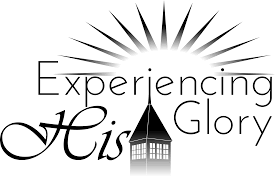 Highland Baptist Church 1500 Husband Road, Paducah, KY 42003Phone 270-442-6444 – Fax 270-442-3373Email:  rp.beck@comcast.net           Pastor			   	                  Dr. Richard Beck           Song Leader                                                      Mr. Carl Wilson           Music Director                               Dr. Carolyn Watson-NickellBlessed is the nation whose God is the LORD                                                                                          Psalm 33:12;Dare to Be A DANIEL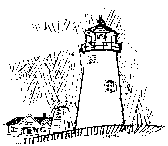 Sunday		 10:30 Worship Service In Person and on Facebook LiveMonday 		4:45 Leadership MeetingWednesday 		6:30 Praying and Singing			7:15 Choir PracticePRAY FOR REVIVAL, FOR AMERICA!It is with great excitement that we begin a series of messages from the Book of Daniel.A Man of PURPOSEA Man of PRAYERA Man of PROPHECY We will visit Old and New Testament Books During our adventure with DanielLet us begin, as you read this, by praying together for Holy Spirit teaching.  All who love God’s Word will be blessed.Today’s Scripture Reading - Daniel 1:15-21;15  And at the end of ten days their countenances appeared fairer and fatter in flesh than all the children which did eat the portion of the king's meat. 16  Thus Melzar took away the portion of their meat, and the wine that they should drink; and gave them pulse. 17  As for these four children, God gave them knowledge and skill in all learning and wisdom: and Daniel had understanding in all visions and dreams. 18  Now at the end of the days that the king had said he should bring them in, then the prince of the eunuchs brought them in before Nebuchadnezzar. 19  And the king communed with them; and among them all was found none like Daniel, Hananiah, Mishael, and Azariah: therefore stood they before the king. 20  And in all matters of wisdom and understanding, that the king enquired of them, he found them ten times better than all the magicians and astrologers that were in all his realm. 21  And Daniel continued even unto the first year of king Cyrus.  